FORM NOTICE OF BUDGET HEARING OR-LB-1 Oregon Department of RevenueA public meeting of the ____________________________ will be held on ______________________at ________              at_______________a.m.	(Governing body)	(Date)	p.m.__________________________________________________________, Oregon. The purpose of this meeting is to discuss the budget for the (Location)fiscal year beginning July 1, 20______ as approved by the_____________________________________ Budget Committee. A summary of (Municipal corporation)the budget is presented below. A copy of the budget may be inspected or obtained at _________________________________________(Street address)________________________between the hours of _______ a.m., and _______ p.m., or online at _______________________________  This budget is for an  annual;  biennial budget period. This budget was prepared on a basis of accounting that is:  the same as;  different than the preceding year.  If different, the major changes and their effect on the budget are: FINANCIAL SUMMARY—RESOURCESFINANCIAL SUMMARY—REQUIREMENTS BY OBJECT CLASSIFICATIONFINANCIAL SUMMARY—REQUIREMENTS AND FULL-TIME EQUIVALENT EMPLOYEES (FTE) BY ORGANIZATIONAL UNIT OR PROGRAM*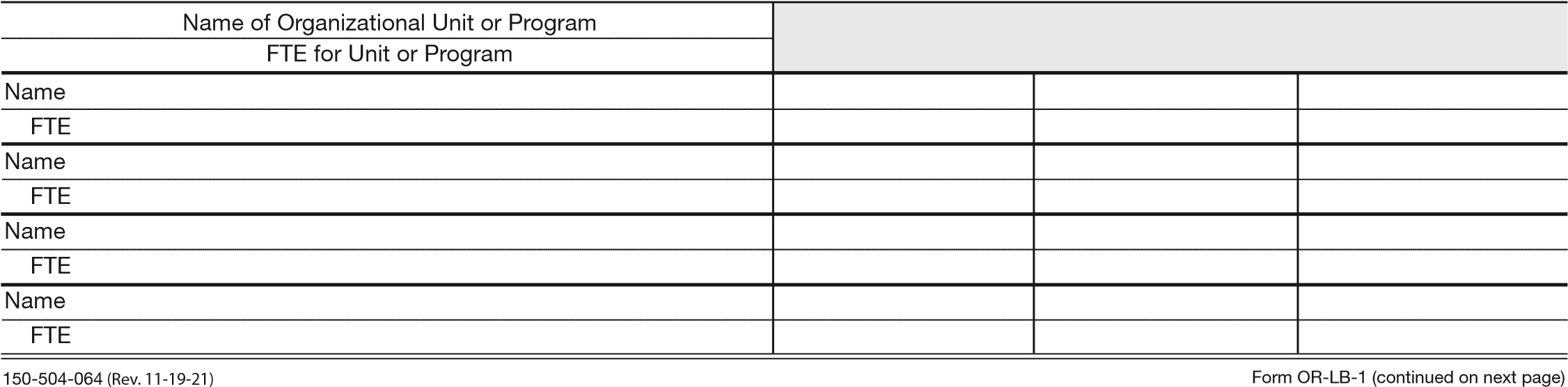 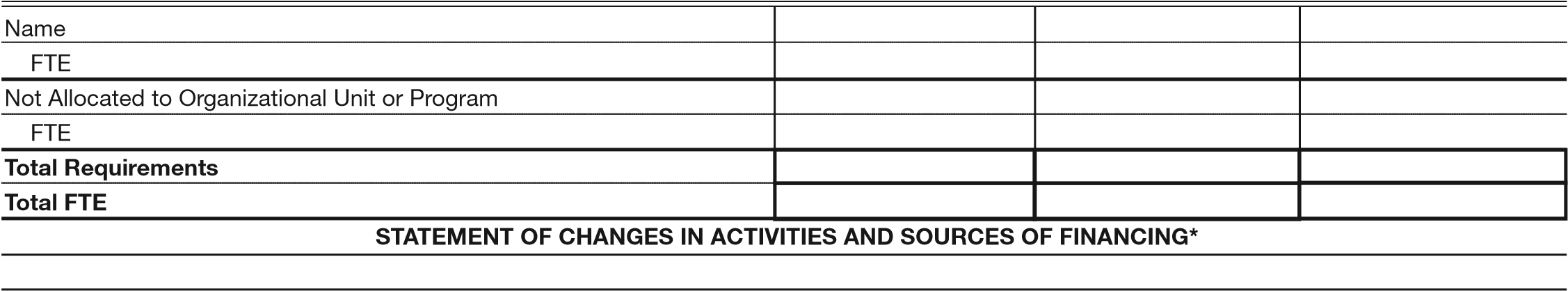 PROPERTY TAX LEVIESSTATEMENT OF INDEBTEDNESS*If more space is needed to complete any section of this form, use the space below or add sheets.150-504-064 (Rev. 11-19-21)   	   	Form OR-LB-1 (continued from previous page)ContactTelephone numberE-mailTOTAL OF ALL FUNDSActual Amounts 20____–20____Adopted Budget This Year: 20____–20____Approved Budget Next Year: 20____–20____1. Beginning Fund Balance/Net Working Capital ........................................ 2. Fees, Licenses, Permits, Fines, Assessments & Other Service Charges ... 3. Federal, State & all Other Grants, Gifts, Allocations & Donations ........... 4. Revenue from Bonds & Other Debt ......................................................... 5. Interfund Transfers/Internal Service Reimbursements ............................ 6. All Other Resources Except Current Year Property Taxes ....................... 7. Current Year Property Taxes Estimated to be Received .......................... 8. Total Resources—add lines 1 through 7 ................................................1. Beginning Fund Balance/Net Working Capital ........................................ 2. Fees, Licenses, Permits, Fines, Assessments & Other Service Charges ... 3. Federal, State & all Other Grants, Gifts, Allocations & Donations ........... 4. Revenue from Bonds & Other Debt ......................................................... 5. Interfund Transfers/Internal Service Reimbursements ............................ 6. All Other Resources Except Current Year Property Taxes ....................... 7. Current Year Property Taxes Estimated to be Received .......................... 8. Total Resources—add lines 1 through 7 ................................................1. Beginning Fund Balance/Net Working Capital ........................................ 2. Fees, Licenses, Permits, Fines, Assessments & Other Service Charges ... 3. Federal, State & all Other Grants, Gifts, Allocations & Donations ........... 4. Revenue from Bonds & Other Debt ......................................................... 5. Interfund Transfers/Internal Service Reimbursements ............................ 6. All Other Resources Except Current Year Property Taxes ....................... 7. Current Year Property Taxes Estimated to be Received .......................... 8. Total Resources—add lines 1 through 7 ................................................1. Beginning Fund Balance/Net Working Capital ........................................ 2. Fees, Licenses, Permits, Fines, Assessments & Other Service Charges ... 3. Federal, State & all Other Grants, Gifts, Allocations & Donations ........... 4. Revenue from Bonds & Other Debt ......................................................... 5. Interfund Transfers/Internal Service Reimbursements ............................ 6. All Other Resources Except Current Year Property Taxes ....................... 7. Current Year Property Taxes Estimated to be Received .......................... 8. Total Resources—add lines 1 through 7 ................................................1. Beginning Fund Balance/Net Working Capital ........................................ 2. Fees, Licenses, Permits, Fines, Assessments & Other Service Charges ... 3. Federal, State & all Other Grants, Gifts, Allocations & Donations ........... 4. Revenue from Bonds & Other Debt ......................................................... 5. Interfund Transfers/Internal Service Reimbursements ............................ 6. All Other Resources Except Current Year Property Taxes ....................... 7. Current Year Property Taxes Estimated to be Received .......................... 8. Total Resources—add lines 1 through 7 ................................................1. Beginning Fund Balance/Net Working Capital ........................................ 2. Fees, Licenses, Permits, Fines, Assessments & Other Service Charges ... 3. Federal, State & all Other Grants, Gifts, Allocations & Donations ........... 4. Revenue from Bonds & Other Debt ......................................................... 5. Interfund Transfers/Internal Service Reimbursements ............................ 6. All Other Resources Except Current Year Property Taxes ....................... 7. Current Year Property Taxes Estimated to be Received .......................... 8. Total Resources—add lines 1 through 7 ................................................1. Beginning Fund Balance/Net Working Capital ........................................ 2. Fees, Licenses, Permits, Fines, Assessments & Other Service Charges ... 3. Federal, State & all Other Grants, Gifts, Allocations & Donations ........... 4. Revenue from Bonds & Other Debt ......................................................... 5. Interfund Transfers/Internal Service Reimbursements ............................ 6. All Other Resources Except Current Year Property Taxes ....................... 7. Current Year Property Taxes Estimated to be Received .......................... 8. Total Resources—add lines 1 through 7 ................................................1. Beginning Fund Balance/Net Working Capital ........................................ 2. Fees, Licenses, Permits, Fines, Assessments & Other Service Charges ... 3. Federal, State & all Other Grants, Gifts, Allocations & Donations ........... 4. Revenue from Bonds & Other Debt ......................................................... 5. Interfund Transfers/Internal Service Reimbursements ............................ 6. All Other Resources Except Current Year Property Taxes ....................... 7. Current Year Property Taxes Estimated to be Received .......................... 8. Total Resources—add lines 1 through 7 ................................................Personnel Services ..................................................................................Materials and Services ............................................................................  11. Capital Outlay ..........................................................................................  12. Debt Service ............................................................................................  13. Interfund Transfers ...................................................................................  14. Contingencies .......................................................................................... 15.  Special Payments ....................................................................................Unappropriated Ending Balance and Reserved for Future Expenditure ....Total Requirements—add lines 9 through 16 ........................................Personnel Services ..................................................................................Materials and Services ............................................................................  11. Capital Outlay ..........................................................................................  12. Debt Service ............................................................................................  13. Interfund Transfers ...................................................................................  14. Contingencies .......................................................................................... 15.  Special Payments ....................................................................................Unappropriated Ending Balance and Reserved for Future Expenditure ....Total Requirements—add lines 9 through 16 ........................................Personnel Services ..................................................................................Materials and Services ............................................................................  11. Capital Outlay ..........................................................................................  12. Debt Service ............................................................................................  13. Interfund Transfers ...................................................................................  14. Contingencies .......................................................................................... 15.  Special Payments ....................................................................................Unappropriated Ending Balance and Reserved for Future Expenditure ....Total Requirements—add lines 9 through 16 ........................................Personnel Services ..................................................................................Materials and Services ............................................................................  11. Capital Outlay ..........................................................................................  12. Debt Service ............................................................................................  13. Interfund Transfers ...................................................................................  14. Contingencies .......................................................................................... 15.  Special Payments ....................................................................................Unappropriated Ending Balance and Reserved for Future Expenditure ....Total Requirements—add lines 9 through 16 ........................................Personnel Services ..................................................................................Materials and Services ............................................................................  11. Capital Outlay ..........................................................................................  12. Debt Service ............................................................................................  13. Interfund Transfers ...................................................................................  14. Contingencies .......................................................................................... 15.  Special Payments ....................................................................................Unappropriated Ending Balance and Reserved for Future Expenditure ....Total Requirements—add lines 9 through 16 ........................................Personnel Services ..................................................................................Materials and Services ............................................................................  11. Capital Outlay ..........................................................................................  12. Debt Service ............................................................................................  13. Interfund Transfers ...................................................................................  14. Contingencies .......................................................................................... 15.  Special Payments ....................................................................................Unappropriated Ending Balance and Reserved for Future Expenditure ....Total Requirements—add lines 9 through 16 ........................................Personnel Services ..................................................................................Materials and Services ............................................................................  11. Capital Outlay ..........................................................................................  12. Debt Service ............................................................................................  13. Interfund Transfers ...................................................................................  14. Contingencies .......................................................................................... 15.  Special Payments ....................................................................................Unappropriated Ending Balance and Reserved for Future Expenditure ....Total Requirements—add lines 9 through 16 ........................................Personnel Services ..................................................................................Materials and Services ............................................................................  11. Capital Outlay ..........................................................................................  12. Debt Service ............................................................................................  13. Interfund Transfers ...................................................................................  14. Contingencies .......................................................................................... 15.  Special Payments ....................................................................................Unappropriated Ending Balance and Reserved for Future Expenditure ....Total Requirements—add lines 9 through 16 ........................................Personnel Services ..................................................................................Materials and Services ............................................................................  11. Capital Outlay ..........................................................................................  12. Debt Service ............................................................................................  13. Interfund Transfers ...................................................................................  14. Contingencies .......................................................................................... 15.  Special Payments ....................................................................................Unappropriated Ending Balance and Reserved for Future Expenditure ....Total Requirements—add lines 9 through 16 ........................................Rate or Amount ImposedRate or Amount ImposedRate or Amount Approved Permanent Rate Levy  ............ (Rate Limit___________Per $1000)  Local Option Levy ....................................................................................... Levy for General Obligation Bonds ...............................................Long Term DebtEstimated Debt Outstanding on July 1Estimated Debt Authorized, but not Incurred  on July 1General Obligation Bonds ..............................................................Other Bonds ...................................................................................Other Borrowings ...........................................................................Total ............................................................................................... 